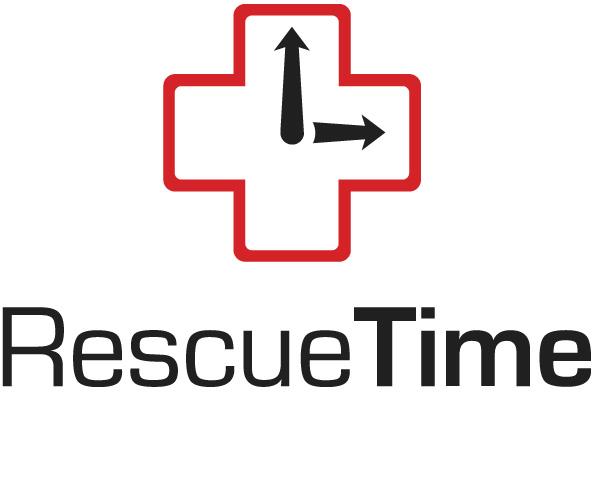 Rescue TimeInformații despre instrumentInformații despre instrumentInformații despre instrumentGrup țintă:  Administrare/Management  Coordonatori  Voluntari  Administrare/Management  Coordonatori  VoluntariCategorie:   Instrument online  Platforme de învățare  Software/ Aplicație Desktop   Rețea (Socială)  App  AlteleZona de lucru:   Project Management  Managementul comunicării  Videoconferință  Colaborare/ Lucru în echipă  Autoadministrare  Marketing  Managementul personalului  E-Learning/ Gestiune Cunoștințe   Gestiune financiară  Prezentări/ Dezvoltare materiale de învățare   AlteleLimbă:EnglezăEnglezăCunoștințe anterioare / grad de complexitateDe bazăDe bazăLink:https://www.rescuetime.com/https://www.rescuetime.com/Furnizor:RescueTimeRescueTimeScurtă descriere:RescueTime este o aplicație pe care o instalați pe computer și pe dispozitivele mobile care acordă automat atenție aplicațiilor pe care le utilizați, fișierelor pe care le deschideți și site-urilor web pe care le vizitați. Acesta înregistrează cât de mult timp petreci în fiecare dintre ele.RescueTime este o aplicație pe care o instalați pe computer și pe dispozitivele mobile care acordă automat atenție aplicațiilor pe care le utilizați, fișierelor pe care le deschideți și site-urilor web pe care le vizitați. Acesta înregistrează cât de mult timp petreci în fiecare dintre ele.Informații despre acces și utilizare (costuri, cerințe bazate pe cloud, utilizare mobilă, ...)Necesită macOS Sierra 10.12 sau mai nou, Windows 10 sau 11 (sau 7 sau 8 cu actualizări de securitate extinse), Android, iOS. Încercare gratuită, planurile premium încep de la 6,50 USD pe lună.Necesită macOS Sierra 10.12 sau mai nou, Windows 10 sau 11 (sau 7 sau 8 cu actualizări de securitate extinse), Android, iOS. Încercare gratuită, planurile premium încep de la 6,50 USD pe lună.Instrucţiuni/Tutorialehttps://newrescuetime.helpscoutdocs.com/https://newrescuetime.helpscoutdocs.com/